Задание подготовлено в рамках проекта АНО «Лаборатория модернизации образовательных ресурсов» «Кадровый и учебно-методический ресурс формирования общих компетенций обучающихся по программам СПО», который реализуется с использованием гранта Президента Российской Федерации на развитие гражданского общества, предоставленного Фондом президентских грантов.РазработчикиПрокопенюк Олеся Николаевна, ГБПОУ «Самарский техникум кулинарного искусства»Назначение заданияКомпетенция в сфере работы с информацией. Поиск информации, Уровень II«Основы предпринимательства»Тема: Виды предпринимательской деятельности (19.02.10, 19.02.03  ОП.12)КомментарииЗадание может быть использовано в начале изучения темы, при обсуждении возможностей бизнеса в сети интернет.Вы планируете открыть бизнес, ориентированный на экономически активное население сел и малых городов. Для определения формата продающего сайта важно, с помощью каких устройств он будет просматриваться.Рассмотрите инфографику, описывающую российский сегмент интернета. Если источник может быть вам полезен, запишите данные, необходимые для определения формата сайта. Если источник бесполезен в вашей ситуации, письменно объясните, почему. Заполните только тот столбьец, который соответствует вашей оценке источникаНа выполнение задания отводится 5 минут.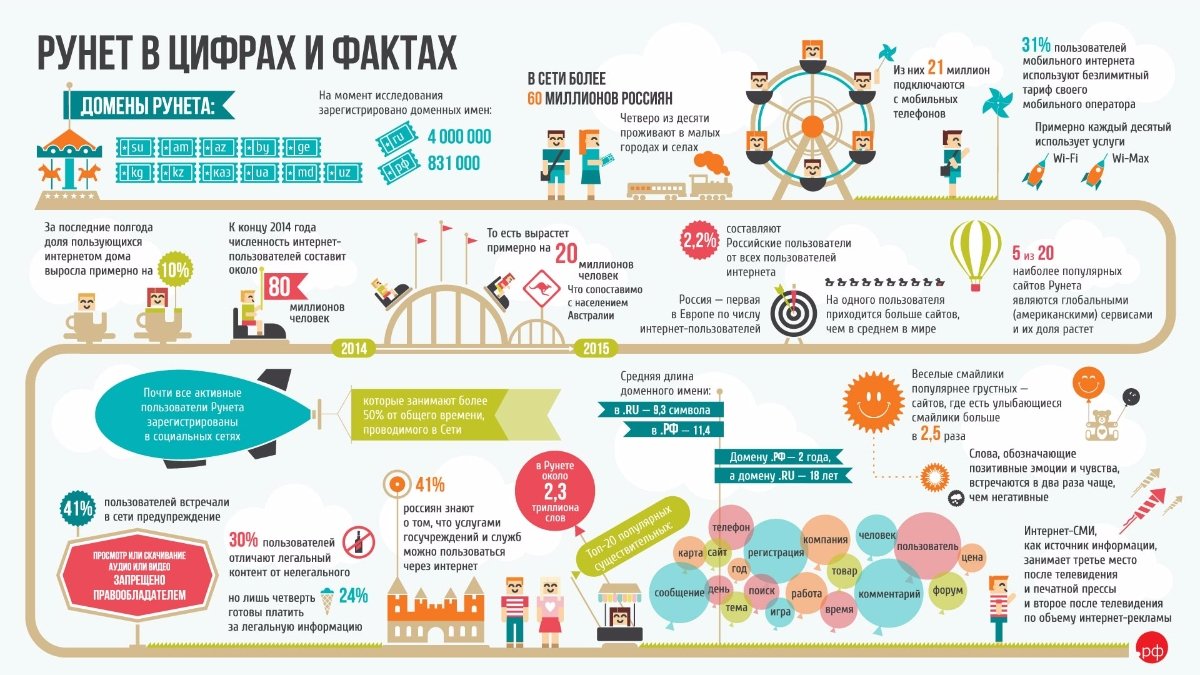 Инструмент проверкиИсточник оказался для меня полезенИсточник оказался для меня бесполезен, потому чтоНеобходимые данныеИсточник оказался для меня бесполезен, потому чтоИсточник оценен как бесполезный1 баллИсточник оценен как полезный0 баллов, /
проверка прекращенаВ объяснении указано, чтотребуются данные о том, какая доля жителей малых городов и сел предпочитают выход в сеть с помощью мобильного устройства1 баллоднако число пользователей, предпочитающих выход с мобильного устройства, приведено без деления по типам населенных пунктов проживания \ доля сельских жителей и жителей малых городов показана только для всей совокупности пользователей интернета1 баллОбучающийся уложился в отведенное время (при наличии хотя бы одной части объяснения)1 баллМаксимальный балл4 балла